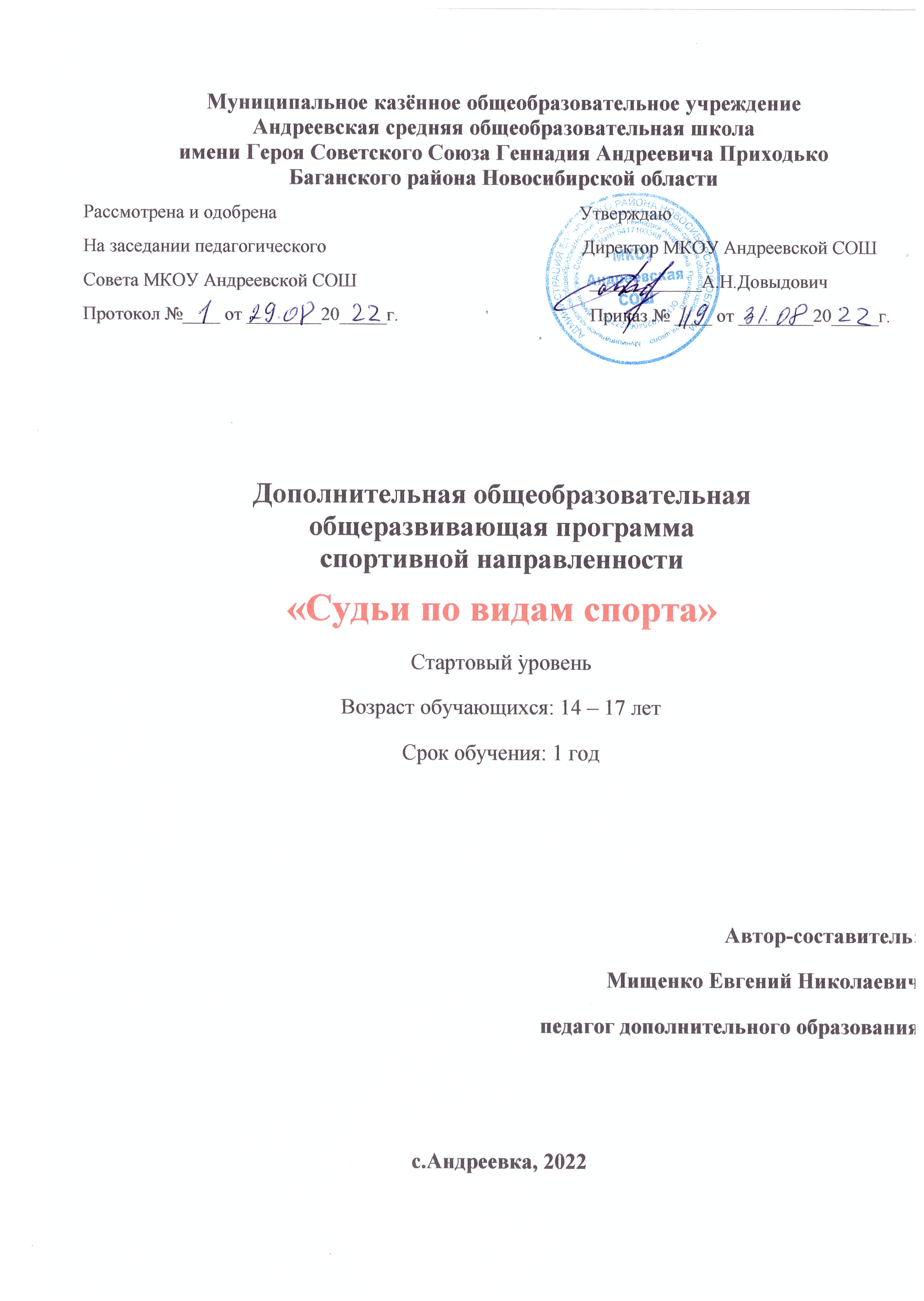 ПАСПОРТ ПРОГРАММЫРаздел 1. Комплекс основных характеристикПОЯСНИТЕЛЬНАЯ ЗАПИСКАДополнительная общеобразовательная общеразвивающая программа «» разработана в соответствии с нормативно-правовыми документами:Федеральный закон «Об образовании в Российской Федерации» от 29.12.2012 № 273-ФЗ. Указ Президента РФ от 21.07.2020 г. № 474 «О национальных целях развития Российской Федерации на период до 2030 года».Концепция развития дополнительного образования детей в Российской Федерации// Распоряжение Правительства Российской Федерации от 04.09.2014 №1726-р. Проект Концепции развития дополнительного образования детей до 2030 года. Паспорт федерального проекта "Успех каждого ребенка" (утв. на заседании проектного комитета по НП "Образование" 07.12.2018 г., пр.№ 3). Порядок организации и осуществления образовательной деятельности по дополнительным общеобразовательным программам // Приказ Министерства просвещения РФ от 09.11.2018 № 196 (с изм. от 30.09.2020). Приказ Министерства просвещения РФ от 03.09.2019 г. № 467 "Об утверждении Целевой модели развития региональных систем дополнительного образования детей". Приказ Министерства науки и высшего образования РФ / Министерства просвещения РФ от 05.08.2020 № 882/391 «Об организации и осуществлении образовательной деятельности при сетевой форме реализации образовательных программ». Постановление Главного государственного санитарного врача Российской федерации от 28.09.2020г. № 28 «Об утверждении санитарных правил СП2.4.3648-20 «Санитарно-эпидемиологические требования к организациям воспитания и обучения, отдыха и оздоровления детей и молодёжи».Приказ Министерства труда и социальной защиты РФ от 22.09.2021 г. № 652н «Об утверждении профессионального стандарта «Педагог дополнительного образования детей и взрослых» (вступает в силу с 1.09.2022).Локальные акты школы: Устав, Учебный план, Правила внутреннего трудового распорядка, инструкции по технике безопасности.Актуальность программы:Проблема формирования здорового ребенка в условиях обучения в общеобразовательной школе в настоящее время является очень актуальной. В особой ситуации риска находятся младшие школьники, поскольку именно им необходимо быстро адаптироваться к непростым условиям школьной жизни при физиологической незрелости организма.В связи с этим, перспективным направлением представляется целенаправленное создание условий для личностного развития детей в общеобразовательной школе. Эффективной формой такого развития является введение программы «Судьи по видам спорта», еще один из подходов привлечения детей к здоровому образу жизни. Актуальность выбора данной дополнительной общеобразовательной программы соотносится с тенденциями развития дополнительного образования и согласно концепции развития дополнительного образования способствует:Созданию необходимых условий для личностного развития учащихся, позитивной социализации и профессионального самоопределения;Удовлетворению индивидуальных потребностей, учащихся в занятиях физической культурой и спортом;Формированию культуры здорового и безопасного образа жизни, укреплению здоровья учащихся;Уровень освоения: стартовыйНаправленность:Дополнительная общеобразовательная общеразвивающая программа «Судьи по видам спорта» относится к программам спортивной направленности и предназначена для детей в возрасте 14-17 лет.Новизна и оригинальность:Состоит в оптимальном построении комплексного образовательного процесса в области судейства спортивных соревнований и обеспечивает логику воспитания и обучения спортивных судей, изучающих и занимающихся спортивными видами спорта.В ходе обучения, учащиеся знакомятся с основами организации и проведения различных соревнований, узнают о специфике работы различных судей. Одним из значимых аспектов обучения, является участие в подготовке и судействе спортивных соревнований школы. Участие в организации и проведении соревнований предоставляет учащимся возможность приобрести практический опыт, являющимся немаловажным в процессе социализации.Соревнования–одна из лучших форм пропаганды здорового образа жизни среди учащихся. Организация и проведение соревнований способствуют проверке и повышению технической и тактической подготовленности учащихся.Отличительные программы:Данная программа целесообразна, потому что формы занятий, а также методы образовательной деятельности поданной программе предоставляют детям возможность приобрести практический опыт взаимодействия в социальной среде, обеспечивают условия для профессиональной ориентации, формирование социальной активности и гражданской позиции. Методические подходы, основаны на разработках современных методик тренировок.Структура и уровень сложности программы:Программныйматериалобъединенвцелостнуюсистемуспортивнойподготовкиипредставлен в стартовом уровне сложности в соответствии с возрастными особенностями учащихся и этапами реализации программы:«Стартовый уровень»: На данном этапе обучения формируется интерес к занятиям. Происходит введение в судейскую деятельность. Основная цель практических занятий программы – на этом этапе формирование у учащихся умений, связанных с использованием полученных знаний, закрепление и совершенствование практических навыков. В данный период обучения, учащиеся принимают участие в организации и судействе тренировочных соревнований. Учащиеся на практике отрабатывают организацию тренировочных соревнований.Адресат программы:Программа адресована обучающимся в возрасте от 14 до 17 лет. Принцип зачисления на курс свободный. Принимаются все желающие без конкурсного отбора. Рекомендуемый состав учебной группы: 8-10 человек.Объем программы:Программа составлена с учетом возрастных особенностей средних и старших школьников и рассчитана на 72 часа. Основная часть учебного материала отводится на практические часы.Формы организации занятий: очнаяОсновными формами учебного процесса являются: групповые и индивидуальные занятия.Режим занятий:Программа реализуется в течении всего учебного года из расчета 1 занятие в неделю продолжительностью 2 часа. В теоретической части образовательном процессе используются традиционные методы обучения: словесные (рассказ, объяснение, беседа); практические (работа с книгой, справочной литературой, дидактическим материалом, выполнение заданий, упражнений по определенным видам спорта). Практическая часть программы состоит из занятий в зале и учебном кабинете, а также проведение тренировок и соревнований школы.Расписание занятийЦЕЛЬ И ЗАДАЧИ ПРОГРАММЫ:Цель – формирование у учащихся компетенций судей спортивных соревнований, совершенствование знаний и навыков учащихся по спортивным видам спорта.Для достижения цели в процессе реализации программы ставятся данные задачи:Личностные задачи:Привлечь детей к систематическим занятиям физической культурой и спортом, сформировать потребность в ведении здорового образа жизни;Матапредметные задачи:Развить познавательную активность учащихся, потребность в самообразовании;Способствовать развитию эмоционально-волевой сферы детей и подростков;Развивать	физические	качества	учащихся	через	общую	и	специальную	физическую подготовку;Создать условия для развития интереса к участию в организации соревнований;Предметные задачи:Подготовить судей для организации и проведения спортивных соревнований;Расширить и углубить знания, умения и навыки по проведению спортивных соревнований, по основам оказания первой доврачебной медицинской помощи и умению их использовать в практической деятельности при проведении соревнований;Знакомство с основами судейства в различных видах спорта;Обеспечить условия для профессиональной ориентации и подготовки инструкторов и судей.УЧЕБНО-ТЕМАТИЧЕСКИЙПЛАНПЛАНИРУЕМЫЙ РЕЗУЛЬТАТ ПРОГРАММЫРезультаты освоения программного материала, так же, как и в основной школе оценивается потрем базовым уровням, и представлены соответственно метапредметными, предметными и личностными результатами.Метапредметные результаты характеризуют уровень сформированности качественных универсальных способностей учащихся, проявляющиеся в активном применении знаний и умений в познавательной и предметно-практической деятельности. Метапредметные результаты проявляются в развитии следующих компетенций:Познавательные компетенции:Понимание физической культуры как явления культуры, способствующего развитию личности человека;Понимание здоровья как важнейшего условия саморазвития и самореализации человека, расширяющего свободу выбора профессиональной деятельности и обеспечивающую долгую сохранность творческой деятельности;Компетенции личностного самосовершенствования:Бережное отношение к своему здоровью и здоровью окружающих;Проявления доброжелательности и отзывчивости к людям, уважительное отношение к окружающим;Социально-трудовые компетенции:Добросовестное выполнение учебных заданий, осознанное стремление к освоению новых знаний и умений;Восприятие спортивного соревнования как культурно-массового зрелищного мероприятия, проявление адекватных норм поведения.Коммуникативные компетенции:Владение умением логически грамотно излагать, аргументировать и обосновывать свою точку зрения.Предметные результаты характеризуют опыт учащихся в творческой двигательной деятельности, который приобретается и закрепляется в процессе освоения дополнительной общеобразовательной общеразвивающей программе. Предметные результаты, также, как и метапредметные, проявляются в развитии следующих компетенций:Познавательные компетенции:Знания основных обязанностей судей спортивных соревнований;Знания основных положений правил соревнований базовых видов спорта.Компетенции личностного самосовершенствования:Способность соблюдать правила соревнований;Способность самостоятельно планировать спортивную тренировку.Социально-трудовые компетенции:Способность выполнять учебно-тренировочные задания и упражнения по технической, тактической и физической подготовке;Способность организовывать учебно-тренировочные занятия по спортивному ориентированию и ОФП в качестве стажера, младшего инструктора, заместителя руководителя.Коммуникативные компетенции:Способность осуществлять судейство соревнований по спортивному ориентированию.Личностные результаты отражаются в индивидуальных качествах и свойствах учащихся, которые приобретаются в процессе освоения данной программы. Личностные результаты способствуют развитию следующих компетенций:Познавательные компетенции:Владение знаниями об индивидуальных особенностях физического развития ифизическойподготовленностиосоответствииихвозрастнымиполовымнормативам;Владения знаниями о способах профилактики заболеваний;Компетенции личностного самосовершенствования:Способностьуправлятьсвоимиэмоциямивпроцессесоревновательнойдеятельности;Владениенавыкамивыполненияразнообразныхфизическихупражненийразличной функциональной направленности, техникой базовых видов спорта, а также применение их в игровой и соревновательной деятельности.Социально-трудовые компетенции:Умение планировать режим дня, обеспечивать оптимальное соотношения труда и отдыха;Коммуникативные компетенции:Владение умением анализировать результаты участия в соревнованиях;Владение умением оценивать ситуацию и оперативно принимать решения.В результате изучения программы, учащиеся должны знать основные понятия начальной судейской подготовки соревнований, понимать специфику судейства в различных видах соревнований, уметь использовать полученные знания и умения в судействе на соревнованиях, владеть навыкам и судейства в различных судейских службах.В результате освоения программы, занимающиеся должны знать:Первоначальные знания о судействе спортивных соревнований;Особенности подготовки и судейства соревнований;Теоретические основы организации предварительного этапа организации соревнований;Составляющие части положения о соревнованиях;РАЗДЕЛ 2. Комплекс организационно-педагогических условийКАЛЕНДАРНЫЙ УЧЕБНЫЙ ГРАФИКРежим организации занятий поданной дополнительной общеобразовательной программе определяется календарным учебном графиком и соответствует нормам, утвержденным «СанПин к устройству, содержанию и организации режима работы образовательных организаций дополнительного образования детей»№41от04.07.2014(СанПин2.4.43172-14,пункт8.3, приложение№3).Начало занятий – 1 сентября.Окончание занятий обучения –  31 мая.Всего учебных недель (продолжительность учебного года) – 36 недель. Количество учебных дней – 36 днейОбъем учебных часов– 72 часаРежим работы:1 раз в неделю по 2часаУСЛОВИЯ РЕАЛИЗАЦИИ ПРОГРАММЫГимнастический зал - 8,3 м х 18 м: маты гимнастические, гимнастическая стенка, гимнастический ковер, гимнастические скамейки, гимнастический мат для прыжков, мягкий и жесткий спортивный инвентарь, музыкальный центр.Игровой спортивный зал -35,5 м х 17,5 м:баскетбольные щиты – 2, мячи баскетбольные – 10.стойки – 2, сетка волейбольная – 1, мячи волейбольные – 30.теннисные столы – 2.Сектор для прыжков в высоту:Специально оборудованная лыжная база:лыжный инвентарь.Стадион:футбольное поле.легкоатлетическая дорожка.прыжковая яма.Технические средства обучения:персональный компьютером.мультимедиапроектор или мультимедийная доска;фото или/и видео камера;сканер и принтер; Формы и оценка аттестацииЗначительную роль в реализации программы играет диагностика результатов и контроль качества учебно-тренировочного процесса. Проверка результативности программы осуществляется преподавателем в процессе проведения практических занятий и лабораторных работ, тестирования, а также выполнения обучающимися индивидуальных заданий, проектов.Программа воспитанияЦель и задачи воспитанияСовременный национальный идеал личности – это высоконравственный, творческий, компетентный гражданин России, принимающий судьбу Отечества как свою личную, осознающей ответственность за настоящее и будущее своей страны, укорененный в духовных и культурных традициях российского народа.Исходя из этого, общей целью воспитания в учреждении является формирование у обучающихся духовно-нравственных ценностей, способности к осуществлению ответственного выбора собственной индивидуальной образовательной траектории, способности к успешной социализации в обществе.Данная цель ориентирует педагогов, в первую очередь, на обеспечение позитивной динамики развития личности ребенка, а не только на обеспечение соответствия его личности единому стандарту. Сотрудничество, партнерские отношения педагога и обучающегося, сочетание усилий педагога по развитию личности ребенка и усилий самого ребенка по своему саморазвитию – являются важным фактором успеха в достижении поставленной цели.План мероприятий программы воспитательной работы Информационное обеспечение обученияОсновные источники: Богданова, С.В. Правовые вопросы основы физической культуры и спорта: Учебное пособие / С.В. Богданова, С.В. Чабан. - Великие Луки, 2012. - 208с.Грузных, Г.М. Тренер сборной команды - представитель спортивной делегации в условиях подготовки и участия в соревнованиях: Методические рекомендации / Г.М. Грузных, А.А. Саяпин. - Омск: ОГИФК, 2008. - 38с.3.Зуев, В.Н. Управление системой спортивного соревнования: монография. - Тюмень Изд - во Вектор Бук, 2009. - 312с.4.Зуев, В.Н. Управление системой соревнований в спортивном туризме / В.Н. Зуев. - Омск: СибГАФК, 2006. - 170с.5.Организация и проведение спортивных праздников с детьми дошкольного возраста. Омск: СибГАФК, 2000. - 42с.6. Сборник правил соревнований по зимним видам спорта. Тюмень. - 2008. -238с.Терминология спорта. Толковый словарь спортивных терминов. - М.: Спорт Академ Пресс. - 2010. - 480с.Полное название программыДополнительная общеобразовательная общеразвивающая программа «Судьи по видам спорта»ФИО автора, разработчика (коллектива) с указанием занимаемой должностиМищенко Евгений Николаевич, учитель физической культурыПолное наименование образовательной организацииМуниципальное казённое общеобразовательное учреждение Андреевская средняя общеобразовательная школа имени Героя Советского Союза Геннадия Андреевича ПриходькоНаправленность программы(согласно п.9 Приказа Министерства просвещения Российской Федерации от 09 ноября 2018 N 196 «Об утверждении Порядка организации и осуществления образовательной деятельности по дополнительным общеобразовательным программам» и п. 1 Приказа Министерства просвещения Российской Федерации от 30.09.2020 № 533 "О внесении изменений в Порядок организации и осуществления образовательной деятельности по дополнительным общеобразовательным программам, утвержденный приказом Министерства просвещения Российской Федерации от 9 ноября 2018 г. № 196".Формирование и развитие компетенций судей спортивных соревнований у обучающихсяУровень освоения программыБазовый уровеньОбоснование актуальности, новизны и значимости программыАктуальность выбора данной дополнительной общеобразовательной программы соотносится с тенденциями развития дополнительного образования и согласно концепции развития дополнительного образования способствует:Созданию необходимых условий для личностного развития учащихся, позитивной социализации и профессионального самоопределения;Удовлетворению индивидуальных потребностей, учащихся в занятиях физической культурой и спортом;Формированию культуры здорового и безопасного образа жизни, укреплению здоровья учащихся.Новизна и оригинальность:Состоит в оптимальном построении комплексного образовательного процесса в области судейства спортивных соревнований и обеспечивает логику воспитания и обучения спортивных судей изучающих и занимающихся спортивными видами спорта.В ходе обучения, учащиеся знакомятся с основами организации и проведения различных соревнования, узнают о специфике работы различных судей. Одним из значимых аспектов обучения, является участие в подготовке и судействе спортивных соревнований школы. Участие в организации и проведении соревнований предоставляет учащимся возможность приобрести практический опыт, являющимся немаловажным в процессе социализации.Соревнования – одна из лучших форм пропаганды здорового образа жизни среди учащихся. Организация и проведение соревнований способствуют проверке и повышению технической и тактической подготовленности учащихся.Отличительные программы:Данная программа целесообразна, потому что формы занятий, а также методы образовательной деятельности поданной программе предоставляют детям возможность приобрести практический опыт взаимодействия в социальной среде, обеспечивают условия для профессиональной ориентации, формирование социальной активности и гражданской позиции. Методические подходы, основаны на разработках современных методик тренировок.Срок освоения программыДанная программа реализуется в течение 1 года. Содержание данной программы рассчитано на систему одноразовых занятий в неделю продолжительностью 2 академических часа.Возраст учащихсяПрограмма разработана для детей 14 – 17 летРежим занятийКоличество занятий в неделю – 1 занятие, продолжительность которого 2 часа.Формы обучения и виды занятийФорма обучения – очная.Цель программыЦель дополнительной общеобразовательной общеразвивающей программы «Судьи по видам спорта»: Формирование у учащихся компетенций судей спортивных соревнований, совершенствование знаний и навыков учащихся по спортивным играм.Задачи программы в соответствии с их актуальностью для целевых групп участниковЛичностные задачи:Привлечь детей к систематическим занятиям физической культурой и спортом, сформировать потребность в ведении здорового образа жизни;Матапредметные задачи:Развить познавательную активность учащихся, потребность в самообразовании;Способствовать развитию эмоционально-волевой сферы детей и подростков;Развивать	физические	качества	учащихся	через	общую	и	специальную	физическую подготовку;Создать условия для развития интереса к участию в организации соревнований;Предметные задачи:Подготовить судей для организации и проведения спортивных соревнований;Расширить и углубить знания, умения и навыки по проведению спортивных соревнований, по основам оказания первой доврачебной медицинской помощи и умению их использовать в практической деятельности при проведении соревнований;Знакомство с основами судейства в различных видах спорта;Обеспечить условия для профессиональной ориентации и подготовки инструкторов и судей;Разделы и темы программыВведениеТема 1.Организация проведения соревнованийТема 2.Организация, проводящая соревнованияТема 4.Участники соревнованийТема 5.Правила соревнований по отдельным видам спортаТема 6.Работа судейских коллегийТема 7.Документация по соревнованиямТема 8.Подготовка судейских кадровТема 9.Проведение соревнований. Работа судей.Тема 10.Правила присвоения судейских категорий судьямТема 11.Итоговый урокПланируемые результаты и способы их проверкиВ результате освоения программы, занимающиеся должны знать:Первоначальные знания о судействе спортивных соревнований;Особенности подготовки и судейства соревнований;Теоретические основы организации предварительного этапа организации соревнований;Составляющие части положения о соревнованиях;Условия реализации программы –реальная и доступная совокупность условий реализации программы (помещения,площадки, оборудование,приборы, информационные ресурсы и др.)Гимнастический зал - 8,3 м х 18 м: маты гимнастические, гимнастическая стенка, гимнастический ковер, гимнастические скамейки, гимнастический мат для прыжков, мягкий и жесткий спортивный инвентарь, музыкальный центр.Игровой спортивный зал -35,5 м х 17,5 м:баскетбольные щиты – 2, мячи баскетбольные – 10.стойки – 2, сетка волейбольная – 1, мячи волейбольные – 30.теннисные столы – 2.Сектор для прыжков в высоту:Специально оборудованная лыжная база:лыжный инвентарь.Стадион:футбольное поле.легкоатлетическая дорожка.прыжковая яма.Технические средства обучения:персональный компьютером.мультимедиапроектор или мультимедийная доска;фото или/и видео камера;сканер и принтер; ПедагогМищенко Евгений НиколаевичДолжность: педагог дополнительного образованияОбщий стаж: 25 годаПедагогический стаж: 25 лет«Профилактика безнадзорности и правонарушений несовершеннолетних в соответствии с федеральным законодательством», (73 ч.), 15.02.2021 г.; «Цифровая грамотность педагогического работника», (285 ч.), 20.01.2021 г.;«Организация работы классного руководителя в образовательной организации» (250 ч.), 03.06.2021 г.;«Федеральный государственный образовательный стандарт основного общего образования в соответствии с приказом Минпросвещения России № 287 от 31 мая 2021 года» (44 ч.), 01.08.2021 г.;«Федеральный государственный образовательный стандарт начального общего образования в соответствии с приказом Минпросвещения России № 286 от 31 мая 2021 года» (44 ч.), 01.08.2021 г.«Реализация требований обновленных ФГОС НОО, ФГОС ООО в работе учителя», (36 ч), апрель 2022 гДни неделиВремя (час, минута)Вторник17.00 – 18.40Наименование разделов и темСодержание учебного материала, лабораторные и практические занятия, самостоятельная работа студентов, курсовая работа (проект)ОбъемчасовОбъемчасовФормаконтроляНаименование разделов и темСодержание учебного материала, лабораторные и практические занятия, самостоятельная работа студентов, курсовая работа (проект)теорияпрактикаФормаконтроляВведениеИстория возникновения и изменения правил по спортивным играм, организации судейства. Значение правильной и грамотной организации спортивных соревнований. Необходимость знаний и умений для организации спортивных соревнований является одной из наиболее важных сторон педагогической деятельности учителя физической культуры.2Доклады по теме: История развития правил соревнований по базовым видам спорта (на выбор).Тема 1.ОрганизацияпроведениясоревнованийПравила проведения соревнований. Состав судейской коллегии. Права и обязанности членов судейской коллегии. Оборудование мест проведения соревнований. Меры безопасности при проведении соревнований4Беседа: Меры безопасности при проведении соревнований по базовым видам спорта.Тема 2.Организация,проводящаясоревнованияЯдро спортивного мероприятия - судейская коллегия. Работа семинара подготовки и повышения квалификации спортивных судей. Подготовка положения о данном соревновании. Проверка готовности спортсооружений к проведению соревнований.4Тест: Состав судейской коллегии на соревнованиях различного ранга.Тема 3.Общая характеристикаспортивныхсоревнований.Особенности организации спортивных соревнований различного уровня. Командные соревнования, личные и личностно - командные. Коммерческие турниры. Квалифицированные соревнования. Экипировка судейского персонала.4Тема 4.УчастникисоревнованийПрава и обязанности участников соревнований. Медицинская осмотр участников соревнований. Заболевания, травмы, неявка участников на соревнования. Неспортивное поведение.6Тест: Права и обязанности участников соревнований.Тема 5.Правила соревнований по отдельным видам спортаПравила соревнований по базовым видам спорта. Судейская практика по баскетболу, волейболу, легкой атлетике, лыжному спорту, футболу.22Тема 6.Работа судейских коллегийФункциональные обязанности судей различного ранга по видам спорта (главный судья, главный секретарь, заместители главного судьи и секретаря и.т.д.) по базовым видам спорта.8Тема 7.Документация по соревнованиямКалендарь соревнований. Положение о соревнованиях. Протоколы соревнований. Сводный протокол. 4Тема 8.Подготовка судейских кадровХарактеристика положения о спортивных судьях. Резерв подготовки спортивных судей. Организация судейских семинаров на месте. Использование современных цифровых технологий в подготовке спортивных судей. 4Организация судейских семинаровТема 9.Проведение соревнований. Работа судей.Жеребьевка соревнований. Жестикуляция судей по базовым видам спорта. Работа судейской коллегии. Правила подачи протеста.8Судейство соревнований по основным видам спорта (отчет и презентация)Тема 10.Правила присвоения судейских категорий судьямОбщее положение и выполнение разрядных нормативов спортсменами. Особенности бальной системы и ее применение по присвоению судейской категории судьям.4Тема 11.Итоговый урокПроведение теоретического опроса (тест, устный экзамен), практического занятия на знания основ судейства в различных видах спорта. 2Устный экзамен, тестРезультаты обучения(освоенные умения, усвоенные знания)Формы и методы контроля и оценки результатов обученияУметь:Использовать нормативно-правовые документы для проведения спортивных соревнованийОценка выполнения практической работы.Использовать навыки судействаНаблюдение и оценка выполнения практических заданий.Применять методы врачебно-педагогического контроля в конкретных ситуациях профессиональной деятельностиНаблюдение и оценка выполнения практических заданий.Использовать навыки рационального применения учебного и лабораторного оборудования, аудиовизуальных средств, компьютерной техники, тренажерных устройств и специальной аппаратуры в процессе проведения соревнованийНаблюдение и оценка выполнения практической работы.Владеть:Технологией разработки документов управления спортивно-массовыми мероприятиямиОценка выполнения практических работ.Навыками организации соревнований, методикой и техникой судействаОценка выполнения практических работ.Методикой и техникой судействаОценка выполнения практических работ.Знать:Основные требования к материально-технической базе для проведения судействаОценка устных ответов учащихся.Систему подготовки спортивных судейОценка устных ответов учащихся.Методы организации комплексного контроля в судействеОценка выполнения практических работ.№Наименование мероприятияСроки проведенияОтветственные1Организация и проведение спортивныхмероприятий, посвященные знаменательным датам,«Посвящение в спортсмены»Октябрь, ежегоднопреподаватель 2Организация и проведения субботников по благоустройству территории ДЮСШмайпреподаватель3Проведение тренировочных занятийВ течение годапреподаватель4Проведение тренировочных сборовВ течениегодапреподаватель5Участие в соревнованиях по видам спортаПокалендарю, по вызовампреподаватель6Подготовка к проведению соревнованийПо плану мероприят ийпреподаватель7Совместная подготовка (тренер-преподаватель – родители - обучающиеся) к проведении походоввыходного дняоктябрьпреподаватель8Проведение туристических походов в отделениях, с целью: ознакомления с историческими игеографическими достопримечательностями родного края.Летний периодпреподаватель9Приглашение родителей на соревнования и тренировочные занятияСогласно плана спортивно-массовых мероприятпреподаватель